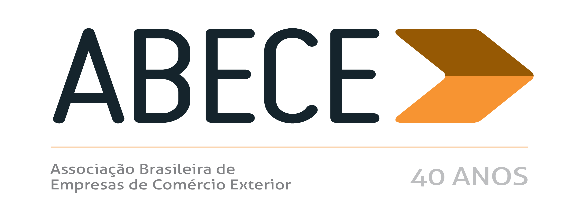 ALERTA MEDIDA DE DEFESA COMERCIAL – n° 14/2018Prezado Associado,Informamos, para conhecimento imediato e adoção das providências cabíveis, a publicação de medidas de defesa comercial referentes aos produtos abaixo.Trata-se de informação de caráter exclusivo para associados com divulgação restrita.Para cancelar o recebimento, solicitamos enviar mensagem neste e.mail.Atenciosamente,Secretaria Executiva da ABECEANEXORESOLUÇÃO CAMEX Nº 53, DE 10 DE AGOSTO DE 2018Aplica direito antidumping definitivo, por um prazo de até cinco anos, às importações brasileiras de borracha nitrílica, originárias da Coreia do Sul e da França.O COMITÊ EXECUTIVO DE GESTÃO DA CÂMARA DE COMÉRCIO EXTERIOR, no uso das atribuições que lhe conferem os arts. 2º, inciso XV, e 5º, § 4º, inciso II, do Decreto nº 4.732, de 10 de junho de 2003, e tendo em vista a deliberação de sua 158ª reunião, realizada em 31 de julho de 2018, e o que consta dos autos do Processo nº 52272.000464/2017-76, RESOLVEU,ad referendumdo Conselho de Ministros:Art. 1º Fica encerrada a investigação com aplicação de direito antidumping definitivo, por um prazo de até cinco anos, às importações brasileiras de borracha nitrílica, comumente classificadas no item 4002.59.00 da Nomenclatura Comum do Mercosul - NCM, originárias da Coreia do Sul e da França, a ser recolhido sob a forma de alíquota específica fixada em dólares estadunidenses por quilograma ou em euros por quilograma, nos montantes abaixo especificados:Art. 2º O disposto no art. 1º não se aplica às borrachas nitrílicas na forma líquida e às borrachas nitrílicas em pó produzidas por meio do processo despray dryingcom granulometria igual ou inferior a 0,16 mm.Art. 3º Passam a ser públicos os fatos que justificaram a decisão, conforme consta do Anexo.Art. 4º Esta Resolução entra em vigor na data de sua publicação.JORGE DE LIMAPresidente do Comitê Executivo de GestãoANEXOBORRACHA NITRÍLICA (NCM 4002.59.00) –  OrigemProdutor/ExportadorDireito Antidumping (USD/kg)Coreia do SulLG Chem Ltd.0,15Korea Kumho Petrochemical Co., Ltd.Kumho Industrial Co., Ltd.0,34Demais0,34OrigemProdutor/ExportadorDireito Antidumping (EUR/kg)FrançaArlanxeo Emulsion Rubber France S.A.S.0,65Omnova Solutions0,92Demais0,92